Counseling Center Electronic Forms – 1 Session CounselingYou will be completing 5 electronic forms as pictured and described below:Step 1: Using the UCI Student Health Patient Portal (http://osh.shs.uci.edu/), LOGIN with your UCInet ID and PasswordStep 2: COMPLETE 5 FORMS To complete the 3 CONSENT FORMS:In the menu on the left – Click on (A) FORMS Click on Consent Form - Counseling Center Client OnlyIf you do not see the form, it means you have previously completed itRead the Counseling Center Information and Consent for Services Form. Check the box at the bottom of the page to acknowledge that you have read and understood this information.Type in your name and click on today’s date on the calendarClick Submit FinalClick ProceedRepeat with Consent Form- Counseling Center – Telebehavioral Health and Consent Form- Counseling Center – Spring 2020 Notice to Clients DO NOT COMPLETE FORMS FOR OTHER DEPARTMENTS IN THIS SECTION.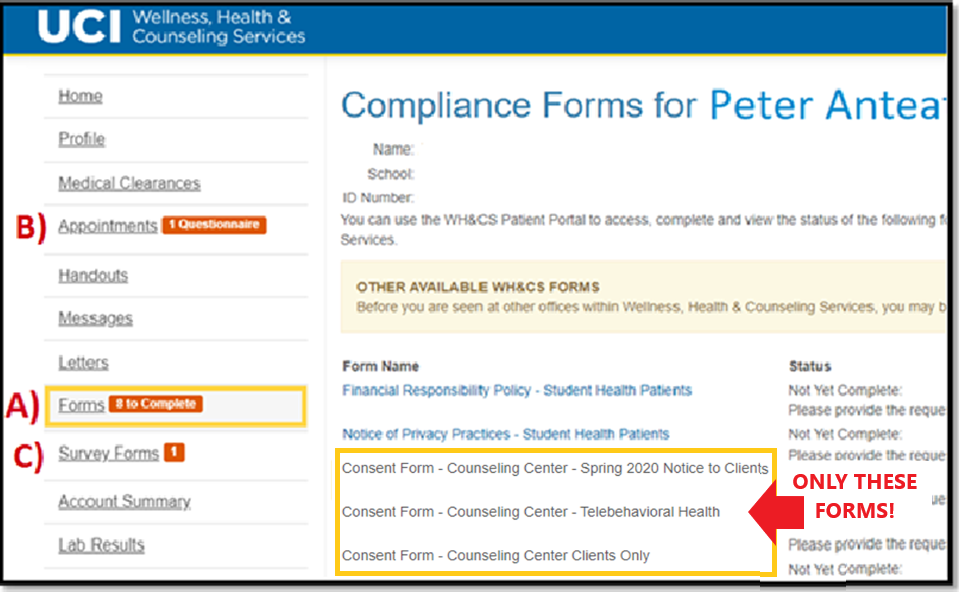 To complete the CLINICAL QUESTIONNAIRE:In the menu on the left – Click on (B) APPOINTMENTS Click on “Complete Questionnaire” in blue under your scheduled appointment timeComplete the Clinical Questionnaire Click Submit FinalClick Proceed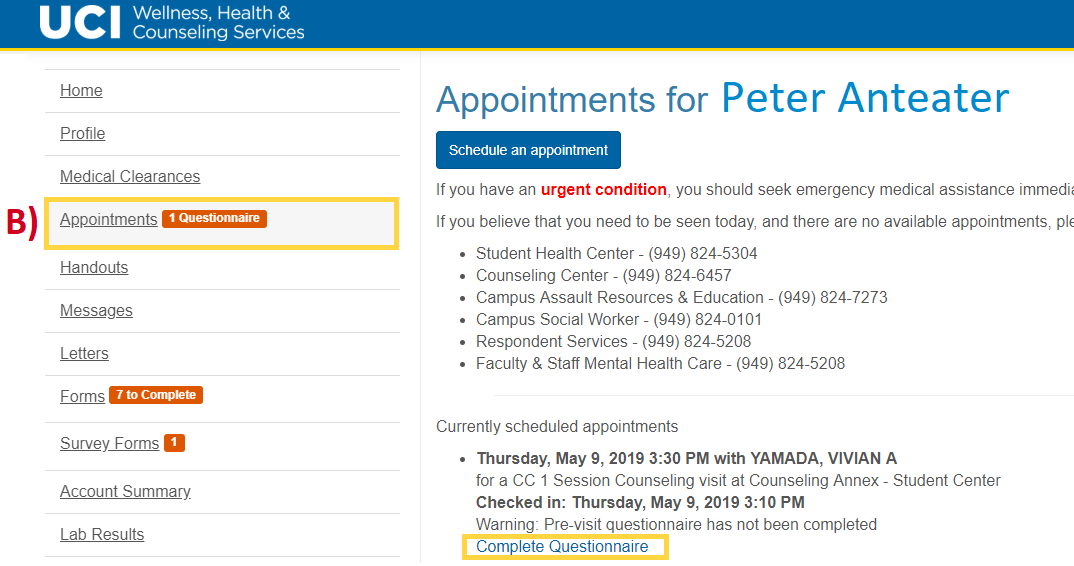 To complete the SURVEY FORM:In the menu on the left – Click on (C) SURVEY FORMS Click on Telebehavioral Health QuestionnaireComplete the SurveyClick Finish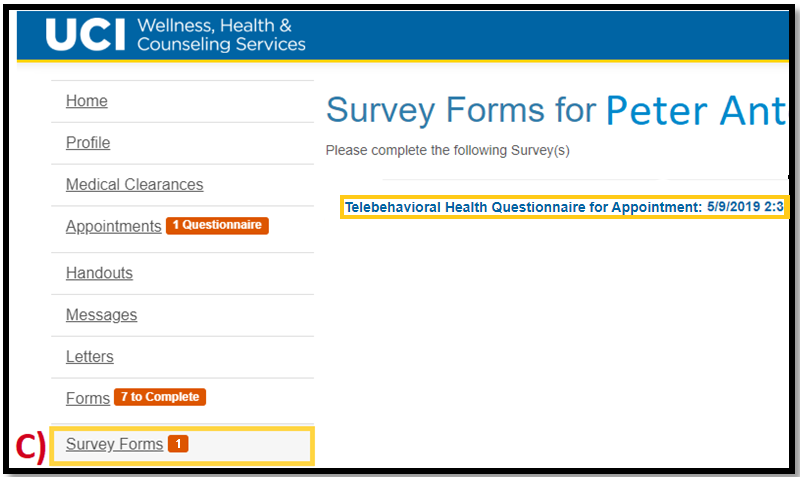 Step 3: Please LOGOUT (click on your name at the top right corner of the screen) and wait for your provider to begin the appointment via TAO (for video conference) or phone (from a blocked number)Thank you! 